от 19 декабря 2022 года									         № 1494Об утверждении Программы профилактики рисков причинения вреда (ущерба) охраняемым законом ценностям по муниципальному жилищному контролю, осуществляемому на территории городского округа город Шахунья Нижегородской области на 2023 годВ соответствии с Федеральным законом от 06.10.2003 № 131-ФЗ «Об общих принципах организации местного самоуправления в Российской Федерации», частью 4 статьи 44 Федерального закона от 31.07.2020 № 248-ФЗ «О государственном контроле (надзоре) и муниципальном контроле в Российской Федерации», Постановлением Правительства Российской Федерации от 25.06.2021 № 990 «Об утверждении Правил разработки и утверждения контрольными (надзорными) органами программы профилактики рисков причинения вреда (ущерба) охраняемым законом ценностям» администрация городского округа город Шахунья Нижегородской области 
п о с т а н о в л я е т :1. Утвердить прилагаемую Программу профилактики рисков причинения вреда (ущерба) охраняемым законом ценностям по муниципальному жилищному контролю, осуществляемому на территории городского округа город Шахунья Нижегородской области на 2023 год.2. Начальнику общего отдела администрации городского округа город Шахунья Нижегородской области обеспечить размещение настоящего постановления на официальном сайте администрации городского округа город Шахунья Нижегородской области и в газете «Знамя труда».3. Настоящее постановление вступает в силу с момента официального опубликования в газете «Знамя труда».4. Контроль за исполнением настоящего постановления возложить на заместителя главы администрации городского округа город Шахунья Нижегородской области 
С.А. Кузнецова.Глава местного самоуправлениягородского округа город Шахунья							   О.А.ДахноУТВЕРЖДЕНАпостановлением администрациигородского округа город ШахуньяНижегородской областиот 19.12.2022 г. № 1494Программа профилактики рисков причинения вреда (ущерба) охраняемым законом ценностям 
по муниципальному жилищному контролю, осуществляемому  на территории городского округа город Шахунья Нижегородской областина 2023 годРаздел I. Анализ текущего состояния осуществления вида контроля, описание текущего развития профилактической деятельности контрольного органа, характеристика проблем, на решение которых направлена программа профилактикиВ соответствии с Положением о муниципальном жилищном контроле, осуществляемом в границах муниципального образования городской округ город Шахунья Нижегородской области, утвержденным решением Совета депутатов городского округа город Шахунья Нижегородской области от 29 октября 2021 года № 66-2, функцию муниципального жилищного контроля осуществляет администрация городского округа город Шахунья Нижегородской области в лице Управления промышленности, транспорта, связи, жилищно-коммунального хозяйства и архитектурной деятельности администрации городского округа город Шахунья Нижегородской области. В соответствии с возложенными на них задачами, осуществляют контроль за соблюдением юридическими лицами, индивидуальными предпринимателями и гражданами обязательных требований в отношении муниципального жилищного фонда, а именно:1) требований к использованию и сохранности жилищного фонда, в том числе требований к жилым помещениям, их использованию и содержанию, использованию и содержанию общего имущества собственников помещений в многоквартирных домах, порядку осуществления перевода жилого помещения в нежилое помещение и нежилого помещения в жилое в многоквартирном доме, порядку осуществления перепланировки и (или) переустройства помещений в многоквартирном доме;2) требований к формированию фондов капитального ремонта;3) требований к созданию и деятельности юридических лиц, индивидуальных предпринимателей, осуществляющих управление многоквартирными домами, оказывающих услуги и (или) выполняющих работы по содержанию и ремонту общего имущества в многоквартирных домах;4) требований к предоставлению коммунальных услуг собственникам и пользователям помещений в многоквартирных домах и жилых домов;5) правил изменения размера платы за содержание жилого помещения в случае оказания услуг и выполнения работ по управлению, содержанию и ремонту общего имущества в многоквартирном доме ненадлежащего качества и (или) с перерывами, превышающими установленную продолжительность;6) правил содержания общего имущества в многоквартирном доме и правил изменения размера платы за содержание жилого помещения;7) правил предоставления, приостановки и ограничения предоставления коммунальных услуг собственникам и пользователям помещений в многоквартирных домах и жилых домов;8) требований энергетической эффективности и оснащенности помещений многоквартирных домов и жилых домов приборами учета используемых энергетических ресурсов;9) требований к порядку размещения ресурсоснабжающими организациями, лицами, осуществляющими деятельность по управлению многоквартирными домами, информации в системе;10) требований к обеспечению доступности для инвалидов помещений      в многоквартирных домах;11) требований к предоставлению жилых помещений в наемных домах социального использования.Объектом муниципального жилищного контроля (далее - объект контроля) является жилищный фонд, находящийся в муниципальной собственности городского округа город Шахунья Нижегородской области, а также деятельность, действия (бездействие) граждан и организаций, в рамках которых должны соблюдаться обязательные требования, в том числе предъявляемые к гражданам и организациям, осуществляющим деятельность, действия (бездействие) при эксплуатации муниципального жилищного фонда. Контролируемыми лицами при осуществлении муниципального жилищного контроля являются лица, использующие объекты контроля. Динамика числа проверок при осуществлении муниципального жилищного контроля: Плановые проверки по муниципальному жилищному контролю не осуществлялись в связи с отсутствием согласованных с органами прокуратуры планов проверок и в связи с Постановлением Правительства РФ от 10.03.2022 № 336. Оснований для проведения внеплановых проверок не возникло.Во исполнение статьи 8.2 Федерального закона от 26.12.2008 № 294-ФЗ «О защите прав юридических лиц и индивидуальных предпринимателей при осуществлении государственного контроля (надзора) и муниципального контроля» постановлением администрации городского округа город Шахунья Нижегородской области от 4 декабря 2020 года № 1145 утверждена Программа профилактики нарушений обязательных требований, требований, установленных муниципальными правовыми актами, при осуществлении на территории городского округа город Шахунья Нижегородской области муниципального контроля на 2021 г. и плановый период 2022 - 2023 гг.».Контрольным органом в рамках реализации Программы в первом полугодии 2022 г. регулярно проводилась работа с населением по вопросам соблюдения требований жилищного законодательства. В рамках профилактики рисков причинения вреда (ущерба) охраняемым законом ценностям администрацией городского округа город Шахунья Нижегородской области в 2022 году осуществляются следующие мероприятия:1)	размещение на официальном сайте администрации городского округа город Шахунья Нижегородской области в сети «Интернет» перечней нормативных правовых актов, содержащих обязательные требования, оценка соблюдения которых является предметом муниципального контроля;2)	осуществление информирования контролируемых лиц по вопросам соблюдения обязательных требований с использованием средств телефонной связи и при подготовке ответов на письменные обращения; - обобщена и размещена на официальном сайте администрации городского округа город Шахунья  Нижегородской области практика осуществления муниципального жилищного контроля с указанием наиболее часто встречающихся случаев нарушений обязательных требований с рекомендациями в отношении мер, которые должны приниматься юридическими лицами в целях недопущения таких нарушений;3) на официальном сайте администрации городского округа город Шахунья Нижегородской области создан раздел «Контрольно-надзорная деятельность», в котором аккумулируется необходимая подконтрольным субъектам информация в части муниципального жилищного контроля  (https://shahadm.ru/taxonomy/term/79).Раздел II. Цели и задачи реализации программы профилактики рисков причинения вреда	Цели Программы:	- стимулирование добросовестного соблюдения обязательных требований всеми контролируемыми лицами;	- устранение условий, причин и факторов, способных привести к нарушениям обязательных требований и (или) причинению вреда (ущерба) охраняемым законом ценностям;	- создание условий для доведения обязательных требований до контролируемых лиц, повышение информированности о способах их соблюдения.	Проведение профилактических мероприятий Программы позволяет решить следующие задачи:	- выявление причин, факторов и условий, способствующих нарушению обязательных требований законодательства, определение способов устранения или снижения рисков их возникновения;	- установление зависимости видов, форм и интенсивности профилактических мероприятий от особенностей конкретных подконтрольных субъектов, и проведение профилактических мероприятий с учетом данных факторов;	- формирование единого понимания обязательных требований законодательства у всех участников контрольной деятельности;	- повышение прозрачности осуществляемой органом контроля контрольной деятельности;	- повышение уровня правовой грамотности контролируемых субъектов, в том числе путем обеспечения доступности информации об обязательных требованиях законодательства и необходимых мерах по их исполнению. Раздел III. Перечень профилактических мероприятий, сроки (периодичность) их проведенияМероприятия программы представляют собой комплекс мер, направленных на достижение целей и решение основных задач настоящей Программы. Перечень основных профилактических мероприятий Программы на 2023 год приведен в таблице №1. Таблица 1.Раздел IV. Показатели результативности и эффективности программы профилактики рисков причинения вредаОтдельное финансирование реализации мероприятий настоящей Программы не предусмотрено.Текущее управление и контроль за ходом реализации Программы осуществляется администрацией городского округа город Шахунья Нижегородской области в лице заместителя главы администрации городского округа город Шахунья Нижегородской области. Перечень уполномоченных лиц, ответственных за организацию и проведение профилактических мероприятий Программы на 2023 год приведен в таблице № 2. Таблица № 2Мониторинг реализации Программы осуществляется на регулярной основе.Результаты профилактической работы включаются в ежегодные доклады об осуществлении муниципального жилищного контроля и в виде отдельного информационного сообщения размещаются на официальном сайте администрации городского округа город Шахунья Нижегородской области в информационно-коммуникационной сети «Интернет».Ожидаемый результат Программы - снижение количества выявленных нарушений обязательных требований жилищного законодательства при увеличении количества и качества проводимых профилактических мероприятий.Комплексная реализация мероприятий Программы должна способствовать максимальному достижению общественно значимых результатов - снижению причиняемого контролируемыми субъектами вреда (ущерба) охраняемым законом ценностям при проведении профилактических мероприятий.Показатели результативности мероприятий Программы по муниципальному жилищному контролю:1) Абсолютное отклонение количества выявленных нарушений требований жилищного законодательства, (ед.). А = Чотч. г. - Чпр.ггде:А - абсолютное отклонение количества выявленных нарушений;Чотч.г. - количество выявленных нарушений требований жилищного законодательства в 2023 году;Чпр.г - количество выявленных нарушений требований жилищного законодательства в 2022 году.Эффективным считается отрицательное значение показателя А.2) Абсолютное отклонение количества проведенных профилактических мероприятий, ед.Б = Нотч. г. - Нпр.ггде:Б - абсолютное отклонение количества проведенных профилактических мероприятий;Нотч. г. - количество проведенных профилактических мероприятий в 2023 году;Нпр.г - количество проведенных профилактических мероприятий в 2022 году.Эффективным считается положительное значение показателя Б.3) Доля профилактических мероприятий в объеме контрольно-надзорных мероприятий, (%).Д = П / К * 100где:Д - доля профилактических мероприятий в объеме контрольно-надзорных мероприятий;П - количество профилактических мероприятий проведенных в 2023 году;К - общее количество контрольных мероприятий, осуществленных органом контроля в 2023 году.Эффективным считается значение показателя Д большее или равное 75.4) Наличие у контрольного органа сведений о причинении вреда (ущерба) или об угрозе причинения вреда (ущерба) охраняемым законом ценностям, (да/нет).Эффективным считается не поступление  в орган контроля вышеуказанных сведений.Результаты оценки фактических (достигнутых) значений показателей включаются в ежегодные доклады об осуществлении муниципального жилищного контроля.___________________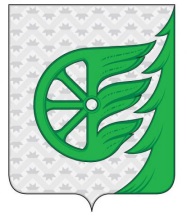 Администрация городского округа город ШахуньяНижегородской областиП О С Т А Н О В Л Е Н И ЕВид контроля2020  год2021  год2022  годМуниципальный жилищный контроль000№Наименование мероприятияСведения о мероприятииОтветственный исполнительСрок исполнения1ИнформированиеИнформирование осуществляется посредством размещения сведений, предусмотренных частью 3 статьи 46 Закона № 248-ФЗ на официальном сайте администрации городского округа город Шахунья Нижегородской области в сети «Интернет»: https://shahadm.ru/taxonomy/term/79                     (далее – официальный сайт), в средствах массовой информации, через личные кабинеты контролируемых лиц в государственных информационных системах (при их наличии) и в иных формах.Размещенные сведения на официальном сайте поддерживаются в актуальном состоянии и обновляются в срок не позднее 5 рабочих дней с момента их изменения.Подлежат опубликованию следующие сведения:Управление промышленности, транспорта, связи, ЖКХ, энергетики и архитектурной деятельности администрации городского округа город Шахунья Нижегородской областипостоянно11тексты нормативных правовых актов, регулирующих осуществление муниципального контроляУправление промышленности, транспорта, связи, ЖКХ, энергетики и архитектурной деятельности администрации городского округа город Шахунья Нижегородской областиПо мере разработки НПА12сведения об изменениях, внесенных в нормативные правовые акты, регулирующие осуществление муниципального контроля, о сроках и порядке их вступления в силуУправление промышленности, транспорта, связи, ЖКХ, энергетики и архитектурной деятельности администрации городского округа город Шахунья Нижегородской областине позднее 5 рабочих дней с момента их разработки, утверждения и поступления информации об этом в Управление13перечень нормативных правовых актов с указанием структурных единиц этих актов, содержащих обязательные требования, оценка соблюдения которых является предметом контроля, а также информацию о мерах ответственности, применяемых при нарушении обязательных требований, с текстами в действующей редакцииУправление промышленности, транспорта, связи, ЖКХ, энергетики и архитектурной деятельности администрации городского округа город Шахунья Нижегородской областине позднее 5 рабочих дней с момента его разработки, утверждения и поступления информации об этом в Управление14руководства по соблюдению обязательных требований, разработанные и утвержденные в соответствии с Федеральным законом "Об обязательных требованиях в Российской Федерации"Управление промышленности, транспорта, связи, ЖКХ, энергетики и архитектурной деятельности администрации городского округа город Шахунья Нижегородской областине позднее 5 рабочих дней с момента их разработки, утверждения и поступления информации об этом в Управление15программа профилактики рисков причинения вреда Управление промышленности, транспорта, связи, ЖКХ, энергетики и архитектурной деятельности администрации городского округа город Шахунья Нижегородской областине позднее 5 рабочих дней с момента ее разработки, утверждения и поступления информации об этом в Управление16исчерпывающий перечень сведений, которые могут запрашиваться контрольным органом у контролируемого лицаУправление промышленности, транспорта, связи, ЖКХ, энергетики и архитектурной деятельности администрации городского округа город Шахунья Нижегородской областине позднее 5 рабочих дней с момента его разработки, утверждения и поступления информации об этом в Управление17сведения о способах получения консультаций по вопросам соблюдения обязательных требованийУправление промышленности, транспорта, связи, ЖКХ, энергетики и архитектурной деятельности администрации городского округа город Шахунья Нижегородской областипостоянно18доклад о государственном контроле (надзоре), муниципальном контролеУправление промышленности, транспорта, связи, ЖКХ, энергетики и архитектурной деятельности администрации городского округа город Шахунья Нижегородской областине позднее 5 рабочих дней с момента его разработки и согласования с министерством экономического развития и инвестиций Нижегородской области19иные сведения, предусмотренные нормативными правовыми актами Российской Федерации, нормативными правовыми актами субъектов Российской Федерации, муниципальными правовыми актами и (или) программами профилактики рисков причинения вредаУправление промышленности, транспорта, связи, ЖКХ, энергетики и архитектурной деятельности администрации городского округа город Шахунья Нижегородской областине позднее 5 рабочих дней с момента ее разработки и поступления информации об этом в Управление2КонсультированиеРазъяснения по вопросам, связанным с организацией и осуществлением муниципального контроля) осуществляется Инспектором по обращениям контролируемых лиц и их представителей без взимания платы.Консультирование осуществляется Инспекторами как в устной форме - по телефонам 8 831 52 2-71-90, посредством видео-конференц-связи, на личном приеме либо в ходе проведения профилактических мероприятий, контрольных мероприятий, так и в письменной форме.Консультирование в устной и письменной формах осуществляется по следующим вопросам:- компетенция контрольного органа;- соблюдение обязательных требований;- проведение контрольных мероприятий;- применение мер ответственности.По итогам консультирования информация в письменной форме контролируемым лицам и их представителям не предоставляется.Управление промышленности, транспорта, связи, ЖКХ, энергетики и архитектурной деятельности администрации городского округа город Шахунья Нижегородской областипостоянно3Объявление предостереженияПри наличии у Управления ЖКХ и Архитектуры сведений о готовящихся или возможных нарушениях обязательных требований, или о признаках нарушений обязательных требований, а также о непосредственных нарушениях обязательных требований, Отдел в соответствии со статьей 49 Закона № 248-ФЗ объявляет контролируемому лицу предостережение о недопустимости нарушения обязательных требований, предлагает ему принять меры по обеспечению соблюдения обязательных требований и уведомить об этом в установленный в таком предостережении срок.В предостережении о недопустимости нарушения обязательных требований в том числе указывается:а) наименование юридического лица, адрес его места нахождения, либо фамилия, имя, отчество (при наличии) индивидуального предпринимателя или физического лица, адрес места жительства;б) обязательные требования, предусматривающий их нормативный правовой акт, информация о том, какие действия (бездействие) подконтрольного лица могут привести или приводят к нарушению обязательных требований, а также предложение о принятии мер по обеспечению соблюдения данных требований.Управление промышленности, транспорта, связи, ЖКХ, энергетики и архитектурной деятельности администрации городского округа город Шахунья Нижегородской области Постоян    но№ п/пФ.И.Одолжностьфункцииконтакты1Начальник сектора  Управления промышленности, транспорта, связи, ЖКХ, энергетики и архитектурной деятельности администрации городского округа город Шахунья Нижегородской областиОрганизация и проведение мероприятий Программы по пунктам 1, 2 и 3 таблицы 18 831 52 2-71-902Ануфриев Дмитрий ВасильевичВедущий специалист Управления промышленности, транспорта, связи, ЖКХ, энергетики и архитектурной деятельности администрации городского округа город Шахунья Нижегородской областиОрганизация и проведение мероприятий Программы по пунктам 1, 2 и 3 таблицы 18 831 52 2-71-90